В 2020 году факультет психолого-педагогического образования осуществляет набор в магистратуру на заочную форму обучения по направлению 44.04.01 Педагогическое образование по профилю «Педагогическая психология».Срок освоения основной образовательной программы подготовки магистра  при заочной форме обучения – . 7 мес. Студентам, освоившим основную образовательную программу и успешно прошедшим государственную итоговую аттестацию, выдается диплом государственного образца о высшем профессиональном образовании с присвоением ученой степени (квалификации) Магистр  (с указанием профиля подготовки).Выпускник, освоивший магистерскую программу «Педагогическая психология» и получивший степень (квалификацию) магистра педагогического образования, подготовлен для работы в образовательных учреждениях дошкольного, общего, дополнительного, профессионального образования, учреждениях государственного воспитания в качестве практического психолога и/или преподавателя психологических дисциплин (в зависимости от специализации).Вид профессиональной деятельности – психолого-педагогическое сопровождение дошкольного, общего, дополнительного и профессионального образования, а также педагогическая деятельность.Традиционно на факультете значительное внимание уделяется научной деятельности студентов.Ежегодно в институте проводится всероссийская (с международным участием) студенческая научно-практическая конференция,  конкурс научных работ по педагогике и психологии, олимпиада по педагогике «Эрудит», а в течение учебного года работает дискуссионный клуб «Актуальные проблемы образования в период детства». Студенты ФППО являются участниками всероссийских  научных конференций и призерами всероссийских и региональных олимпиад.Телефон факультета: (8-3435) 25-55-44Телефон приёмной комиссии: (8-3435) 25-55-10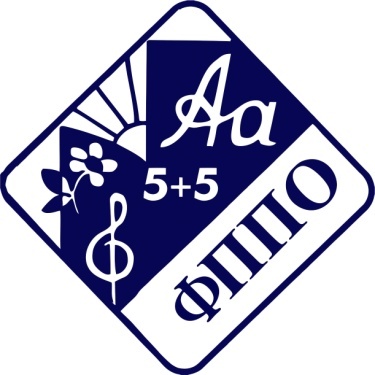 МИНИСТЕРСТВО ОБРАЗОВАНИЯ И НАУКИРОССИЙСКОЙ ФЕДЕРАЦИИНижнетагильский государственный социально-педагогический институт (филиал) ФГАОУ ВО «Российский государственный профессионально-педагогический  университет»ФАКУЛЬТЕТ ПСИХОЛОГО-ПЕДАГОГИЧЕСКОГО ОБРАЗОВАНИЯ